COFFEE MID-SEASON INQUIRY – December 2017OMB No. 0535-0039  Approval Expires: 10/31/2019Project Code: 134   QID: 173946SMetaKey: 3946OMB No. 0535-0039  Approval Expires: 10/31/2019Project Code: 134   QID: 173946SMetaKey: 3946OMB No. 0535-0039  Approval Expires: 10/31/2019Project Code: 134   QID: 173946SMetaKey: 3946OMB No. 0535-0039  Approval Expires: 10/31/2019Project Code: 134   QID: 173946SMetaKey: 3946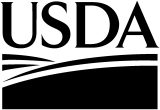 United StatesDepartment ofAgriculture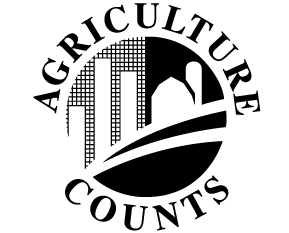 NATIONALAGRICULTURALSTATISTICSSERVICEUSDA/NASSPacific Region650 Capitol Mall, #6-100
Sacramento, CA 95814Phone:  1-800-851-1127 Fax:  1-855-415-3687 e-mail:  nass@nass.usda.gov USDA/NASSPacific Region650 Capitol Mall, #6-100
Sacramento, CA 95814Phone:  1-800-851-1127 Fax:  1-855-415-3687 e-mail:  nass@nass.usda.gov USDA/NASSPacific Region650 Capitol Mall, #6-100
Sacramento, CA 95814Phone:  1-800-851-1127 Fax:  1-855-415-3687 e-mail:  nass@nass.usda.gov USDA/NASSPacific Region650 Capitol Mall, #6-100
Sacramento, CA 95814Phone:  1-800-851-1127 Fax:  1-855-415-3687 e-mail:  nass@nass.usda.gov USDA/NASSPacific Region650 Capitol Mall, #6-100
Sacramento, CA 95814Phone:  1-800-851-1127 Fax:  1-855-415-3687 e-mail:  nass@nass.usda.gov USDA/NASSPacific Region650 Capitol Mall, #6-100
Sacramento, CA 95814Phone:  1-800-851-1127 Fax:  1-855-415-3687 e-mail:  nass@nass.usda.gov Please make corrections to name, address and ZIP Code, if necessary.Please make corrections to name, address and ZIP Code, if necessary.Please make corrections to name, address and ZIP Code, if necessary.Please make corrections to name, address and ZIP Code, if necessary.Please make corrections to name, address and ZIP Code, if necessary.Please make corrections to name, address and ZIP Code, if necessary.Please make corrections to name, address and ZIP Code, if necessary.The information you provide will be used for statistical purposes only. Your responses will be kept confidential and any person who willfully discloses ANY identifiable information about you or your operation is subject to a jail term, a fine, or both.  This survey is conducted in accordance with the Confidential Information Protection provisions of Title V, Subtitle A, Public Law 107-347 and other applicable Federal laws. For more information on how we protect your information please visit: https://www.nass.usda.gov/confidentiality.  Response is voluntary.According to the Paperwork Reduction Act of 1995, an agency may not conduct or sponsor, and a person is not required to respond to, a collection of information unless it displays a valid OMB control number. The valid OMB control number for this information collection is 0535-0039.  The time required to complete this information collection is estimated to average 20 minutes per response, including the time for reviewing instructions, searching existing data sources, gathering and maintaining the data needed, and completing and reviewing the collection of information.The information you provide will be used for statistical purposes only. Your responses will be kept confidential and any person who willfully discloses ANY identifiable information about you or your operation is subject to a jail term, a fine, or both.  This survey is conducted in accordance with the Confidential Information Protection provisions of Title V, Subtitle A, Public Law 107-347 and other applicable Federal laws. For more information on how we protect your information please visit: https://www.nass.usda.gov/confidentiality.  Response is voluntary.According to the Paperwork Reduction Act of 1995, an agency may not conduct or sponsor, and a person is not required to respond to, a collection of information unless it displays a valid OMB control number. The valid OMB control number for this information collection is 0535-0039.  The time required to complete this information collection is estimated to average 20 minutes per response, including the time for reviewing instructions, searching existing data sources, gathering and maintaining the data needed, and completing and reviewing the collection of information.The information you provide will be used for statistical purposes only. Your responses will be kept confidential and any person who willfully discloses ANY identifiable information about you or your operation is subject to a jail term, a fine, or both.  This survey is conducted in accordance with the Confidential Information Protection provisions of Title V, Subtitle A, Public Law 107-347 and other applicable Federal laws. For more information on how we protect your information please visit: https://www.nass.usda.gov/confidentiality.  Response is voluntary.According to the Paperwork Reduction Act of 1995, an agency may not conduct or sponsor, and a person is not required to respond to, a collection of information unless it displays a valid OMB control number. The valid OMB control number for this information collection is 0535-0039.  The time required to complete this information collection is estimated to average 20 minutes per response, including the time for reviewing instructions, searching existing data sources, gathering and maintaining the data needed, and completing and reviewing the collection of information.The information you provide will be used for statistical purposes only. Your responses will be kept confidential and any person who willfully discloses ANY identifiable information about you or your operation is subject to a jail term, a fine, or both.  This survey is conducted in accordance with the Confidential Information Protection provisions of Title V, Subtitle A, Public Law 107-347 and other applicable Federal laws. For more information on how we protect your information please visit: https://www.nass.usda.gov/confidentiality.  Response is voluntary.According to the Paperwork Reduction Act of 1995, an agency may not conduct or sponsor, and a person is not required to respond to, a collection of information unless it displays a valid OMB control number. The valid OMB control number for this information collection is 0535-0039.  The time required to complete this information collection is estimated to average 20 minutes per response, including the time for reviewing instructions, searching existing data sources, gathering and maintaining the data needed, and completing and reviewing the collection of information.The information you provide will be used for statistical purposes only. Your responses will be kept confidential and any person who willfully discloses ANY identifiable information about you or your operation is subject to a jail term, a fine, or both.  This survey is conducted in accordance with the Confidential Information Protection provisions of Title V, Subtitle A, Public Law 107-347 and other applicable Federal laws. For more information on how we protect your information please visit: https://www.nass.usda.gov/confidentiality.  Response is voluntary.According to the Paperwork Reduction Act of 1995, an agency may not conduct or sponsor, and a person is not required to respond to, a collection of information unless it displays a valid OMB control number. The valid OMB control number for this information collection is 0535-0039.  The time required to complete this information collection is estimated to average 20 minutes per response, including the time for reviewing instructions, searching existing data sources, gathering and maintaining the data needed, and completing and reviewing the collection of information.The information you provide will be used for statistical purposes only. Your responses will be kept confidential and any person who willfully discloses ANY identifiable information about you or your operation is subject to a jail term, a fine, or both.  This survey is conducted in accordance with the Confidential Information Protection provisions of Title V, Subtitle A, Public Law 107-347 and other applicable Federal laws. For more information on how we protect your information please visit: https://www.nass.usda.gov/confidentiality.  Response is voluntary.According to the Paperwork Reduction Act of 1995, an agency may not conduct or sponsor, and a person is not required to respond to, a collection of information unless it displays a valid OMB control number. The valid OMB control number for this information collection is 0535-0039.  The time required to complete this information collection is estimated to average 20 minutes per response, including the time for reviewing instructions, searching existing data sources, gathering and maintaining the data needed, and completing and reviewing the collection of information.The information you provide will be used for statistical purposes only. Your responses will be kept confidential and any person who willfully discloses ANY identifiable information about you or your operation is subject to a jail term, a fine, or both.  This survey is conducted in accordance with the Confidential Information Protection provisions of Title V, Subtitle A, Public Law 107-347 and other applicable Federal laws. For more information on how we protect your information please visit: https://www.nass.usda.gov/confidentiality.  Response is voluntary.According to the Paperwork Reduction Act of 1995, an agency may not conduct or sponsor, and a person is not required to respond to, a collection of information unless it displays a valid OMB control number. The valid OMB control number for this information collection is 0535-0039.  The time required to complete this information collection is estimated to average 20 minutes per response, including the time for reviewing instructions, searching existing data sources, gathering and maintaining the data needed, and completing and reviewing the collection of information.The information you provide will be used for statistical purposes only. Your responses will be kept confidential and any person who willfully discloses ANY identifiable information about you or your operation is subject to a jail term, a fine, or both.  This survey is conducted in accordance with the Confidential Information Protection provisions of Title V, Subtitle A, Public Law 107-347 and other applicable Federal laws. For more information on how we protect your information please visit: https://www.nass.usda.gov/confidentiality.  Response is voluntary.According to the Paperwork Reduction Act of 1995, an agency may not conduct or sponsor, and a person is not required to respond to, a collection of information unless it displays a valid OMB control number. The valid OMB control number for this information collection is 0535-0039.  The time required to complete this information collection is estimated to average 20 minutes per response, including the time for reviewing instructions, searching existing data sources, gathering and maintaining the data needed, and completing and reviewing the collection of information.The information you provide will be used for statistical purposes only. Your responses will be kept confidential and any person who willfully discloses ANY identifiable information about you or your operation is subject to a jail term, a fine, or both.  This survey is conducted in accordance with the Confidential Information Protection provisions of Title V, Subtitle A, Public Law 107-347 and other applicable Federal laws. For more information on how we protect your information please visit: https://www.nass.usda.gov/confidentiality.  Response is voluntary.According to the Paperwork Reduction Act of 1995, an agency may not conduct or sponsor, and a person is not required to respond to, a collection of information unless it displays a valid OMB control number. The valid OMB control number for this information collection is 0535-0039.  The time required to complete this information collection is estimated to average 20 minutes per response, including the time for reviewing instructions, searching existing data sources, gathering and maintaining the data needed, and completing and reviewing the collection of information.COFFEE MILLING AND PRODUCTIONCOFFEE MILLING AND PRODUCTIONCOFFEE MILLING AND PRODUCTIONSECTION 1 –COFFEE PRODUCTIONSECTION 1 –COFFEE PRODUCTIONSECTION 1 –COFFEE PRODUCTIONReport for the acreage you operated or managed for the 2017 – 2018 season.Report for the acreage you operated or managed for the 2017 – 2018 season.Report for the acreage you operated or managed for the 2017 – 2018 season.1.	Did this operation have any coffee acres for the 2017 – 2018 season (July 1, 2017 – June 30, 2018)?1.	Did this operation have any coffee acres for the 2017 – 2018 season (July 1, 2017 – June 30, 2018)?1.	Did this operation have any coffee acres for the 2017 – 2018 season (July 1, 2017 – June 30, 2018)?	Include:			Acres rented or lease FROM others.			All coffee acres, even if the crop failed due to			weather, disease, etc.Exclude:		Acres rented or leased TO someone else.		Coffee acres devoted exclusively to nursery stock.Exclude:		Acres rented or leased TO someone else.		Coffee acres devoted exclusively to nursery stock.1150		1Yes – Continue	3No – Go to Item 5	1150		1Yes – Continue	3No – Go to Item 5	1150		1Yes – Continue	3No – Go to Item 5	Acresa.	How many total acres of coffee were on this operation during the 2017 – 2018 season? . . . . . . . a.	How many total acres of coffee were on this operation during the 2017 – 2018 season? . . . . . . . 0155.__b.	Of the total acres of coffee in Item 1a, how many were of bearing age during the 2017 – 2018 season? . . . . . . . . . . . . . . . . . . . . . . . . . . . . . . . . . . . . . . . . . . . . . . . . . . . . . . . . . . . . . . . . . . . . . . b.	Of the total acres of coffee in Item 1a, how many were of bearing age during the 2017 – 2018 season? . . . . . . . . . . . . . . . . . . . . . . . . . . . . . . . . . . . . . . . . . . . . . . . . . . . . . . . . . . . . . . . . . . . . . . 0154.__QUANTITYUNIT(Lbs, Tons, Bags, etc)HOW MANY POUNDS DID EACH UNIT WEIGH?(if not reported as Lbs or Tons)2.	What was the quantity of cherry coffee harvested and to be harvested for all purposes from July 1, 2017 – June 30, 2018?  (Include those harvested, but not used.) . . . 11521158.__3.	Of the total quantity reported in Item 2, how much was --3.	Of the total quantity reported in Item 2, how much was --UNIT(Lbs, Tons, Bags, etc)HOW MANY POUNDS DID EACH UNIT WEIGH?(if not reported as Lbs or Tons)AVERAGE PRICE(Dollars Per Unit)ORTOTAL DOLLARS RECEIVEDa.	sold as --QUANTITYUNIT(Lbs, Tons, Bags, etc)HOW MANY POUNDS DID EACH UNIT WEIGH?(if not reported as Lbs or Tons)Price at local shipping point after deducting packing and marketing charges.Price at local shipping point after deducting packing and marketing charges.Price at local shipping point after deducting packing and marketing charges.(i)	Cherry coffee? . . . . . . . . . . . . . . . . . 11591162.__1163.__ __1164(ii)	Parchment coffee? . . . . . . . . . . . . . . 11651168.__1169.__ __1170(iii)	Green coffee? . . . . . . . . . . . . . . . . . . 11711174.__1175.__ __1176b.	roasted on this operation or used to make other products on this operation11901193.__c.	harvested but not sold because of poor quality, marketing restrictions, or other reasons? . . . . . . . . . . . . . . . . . . . . . . . . . 11771180.__4.	Has the total 2017 – 2018 coffee crop been marketed? 4.	Has the total 2017 – 2018 coffee crop been marketed? 4.	Has the total 2017 – 2018 coffee crop been marketed? 4.	Has the total 2017 – 2018 coffee crop been marketed? 4.	Has the total 2017 – 2018 coffee crop been marketed? 4.	Has the total 2017 – 2018 coffee crop been marketed? 4.	Has the total 2017 – 2018 coffee crop been marketed? 4.	Has the total 2017 – 2018 coffee crop been marketed? 4.	Has the total 2017 – 2018 coffee crop been marketed? 	1185	1Yes	3No	1185	1Yes	3No	1185	1Yes	3No	1185	1Yes	3No	1185	1Yes	3No	1185	1Yes	3No	1185	1Yes	3No	1185	1Yes	3No	1185	1Yes	3No5.	Will this operation have any coffee acres in the future?5.	Will this operation have any coffee acres in the future?5.	Will this operation have any coffee acres in the future?5.	Will this operation have any coffee acres in the future?5.	Will this operation have any coffee acres in the future?5.	Will this operation have any coffee acres in the future?5.	Will this operation have any coffee acres in the future?5.	Will this operation have any coffee acres in the future?5.	Will this operation have any coffee acres in the future?	1151	1Yes	3No	2Don't Know		1151	1Yes	3No	2Don't Know		1151	1Yes	3No	2Don't Know		1151	1Yes	3No	2Don't Know		1151	1Yes	3No	2Don't Know		1151	1Yes	3No	2Don't Know		1151	1Yes	3No	2Don't Know		1151	1Yes	3No	2Don't Know		1151	1Yes	3No	2Don't Know	SECTION 2 – COFFEE MILLING6.	Do you have coffee milling equipment?	1186	1Yes – Continue	3No – Go to Item 127.	Did you mill any coffee during the 2017 – 2018 season (July 1, 2017 – June 30, 2018)? 	(Include all coffee contracted or grown by this operation and any open market purchases.)	0102	1Yes – Go to Item 8 	3No – Continue to Item 7aa.	Will you mill any coffee in the future?	0171	1Yes – Go to Item 12 	3No – Go to Item 12 	2Don't Know – Go to Item 12 8.	Did this operation harvest and mill any 2017 – 2018 season coffee crop grown by this operation?8.	Did this operation harvest and mill any 2017 – 2018 season coffee crop grown by this operation?	0173		1Yes – Continue	3No	 – Go to Item 9	0173		1Yes – Continue	3No	 – Go to Item 9Poundsa.	What was the amount of cherry coffee that was harvested and milled from fields owned by this operation for the 2017 – 2018 season? . . . . . . . . . . . . . . . . . . . . . . . . . . . . . . . . . . . . . . . . . . . . . . 0156Dollarsb.	Estimate the total value of the green coffee that was milled from fields owned by this operation for the 2017 – 2018 season. . . . . . . . . . . . . . . . . . . . . . . . . . . . . . . . . . . . . . . . . . . . . . . . . . . . . . . . . . 01599.	Did this operation contract or purchase any 2017 – 2018 season coffee crop from growers for milling?9.	Did this operation contract or purchase any 2017 – 2018 season coffee crop from growers for milling?	0172		1Yes – Continue	3No	 – Go to Item 10	0172		1Yes – Continue	3No	 – Go to Item 10a.	Please list the amount of coffee, by type, that you purchased from growers and how much was paid to growers.	Exclude any coffee (cherry, parchment, of green) bought from other millers.a.	Please list the amount of coffee, by type, that you purchased from growers and how much was paid to growers.	Exclude any coffee (cherry, parchment, of green) bought from other millers.Type of Coffee Purchased from GrowersAmount Purchased from Growers (Pounds)Total Amount Paid to Growers(Dollars)(i)	Cherry . . . . . . . . . . . . . . . . . . 01510152(ii)	Parchment . . . . . . . . . . . . . . . 01540155(iii)	Green . . . . . . . . . . . . . . . . . . . 0149015010.	Did this operation custom mill, but not purchase, any 2017 – 2018 season coffee crop for others?10.	Did this operation custom mill, but not purchase, any 2017 – 2018 season coffee crop for others?10.	Did this operation custom mill, but not purchase, any 2017 – 2018 season coffee crop for others?10.	Did this operation custom mill, but not purchase, any 2017 – 2018 season coffee crop for others?10.	Did this operation custom mill, but not purchase, any 2017 – 2018 season coffee crop for others?10.	Did this operation custom mill, but not purchase, any 2017 – 2018 season coffee crop for others?10.	Did this operation custom mill, but not purchase, any 2017 – 2018 season coffee crop for others?	0174		1Yes – Continue	3No	 – Go to Item 11	0174		1Yes – Continue	3No	 – Go to Item 11	0174		1Yes – Continue	3No	 – Go to Item 11	0174		1Yes – Continue	3No	 – Go to Item 11	0174		1Yes – Continue	3No	 – Go to Item 11	0174		1Yes – Continue	3No	 – Go to Item 11	0174		1Yes – Continue	3No	 – Go to Item 11Poundsa.	How many pounds of 2017 – 2018 season coffee were custom milled, but not purchased by this operation? . . . . . . . . . . . . . . . . . . . . . . . . . . . . . . . . . . . . . . . . . . . . . . . . . . . . . . . . . . . . . . . . . . . . a.	How many pounds of 2017 – 2018 season coffee were custom milled, but not purchased by this operation? . . . . . . . . . . . . . . . . . . . . . . . . . . . . . . . . . . . . . . . . . . . . . . . . . . . . . . . . . . . . . . . . . . . . a.	How many pounds of 2017 – 2018 season coffee were custom milled, but not purchased by this operation? . . . . . . . . . . . . . . . . . . . . . . . . . . . . . . . . . . . . . . . . . . . . . . . . . . . . . . . . . . . . . . . . . . . . a.	How many pounds of 2017 – 2018 season coffee were custom milled, but not purchased by this operation? . . . . . . . . . . . . . . . . . . . . . . . . . . . . . . . . . . . . . . . . . . . . . . . . . . . . . . . . . . . . . . . . . . . . a.	How many pounds of 2017 – 2018 season coffee were custom milled, but not purchased by this operation? . . . . . . . . . . . . . . . . . . . . . . . . . . . . . . . . . . . . . . . . . . . . . . . . . . . . . . . . . . . . . . . . . . . . a.	How many pounds of 2017 – 2018 season coffee were custom milled, but not purchased by this operation? . . . . . . . . . . . . . . . . . . . . . . . . . . . . . . . . . . . . . . . . . . . . . . . . . . . . . . . . . . . . . . . . . . . . 0175b.	Of the (Item 10a) pounds of 2017 – 2018 season coffee that were custom milled, but not purchased by this operation, how many pounds of coffee were milled for each type?	Enter each lot of milled coffee only once. b.	Of the (Item 10a) pounds of 2017 – 2018 season coffee that were custom milled, but not purchased by this operation, how many pounds of coffee were milled for each type?	Enter each lot of milled coffee only once. b.	Of the (Item 10a) pounds of 2017 – 2018 season coffee that were custom milled, but not purchased by this operation, how many pounds of coffee were milled for each type?	Enter each lot of milled coffee only once. b.	Of the (Item 10a) pounds of 2017 – 2018 season coffee that were custom milled, but not purchased by this operation, how many pounds of coffee were milled for each type?	Enter each lot of milled coffee only once. b.	Of the (Item 10a) pounds of 2017 – 2018 season coffee that were custom milled, but not purchased by this operation, how many pounds of coffee were milled for each type?	Enter each lot of milled coffee only once. b.	Of the (Item 10a) pounds of 2017 – 2018 season coffee that were custom milled, but not purchased by this operation, how many pounds of coffee were milled for each type?	Enter each lot of milled coffee only once. b.	Of the (Item 10a) pounds of 2017 – 2018 season coffee that were custom milled, but not purchased by this operation, how many pounds of coffee were milled for each type?	Enter each lot of milled coffee only once. Example: 1,000 pounds of cherry coffee that was first milled to parchment then to green                 should only be listed in the “cherry to green” box.Example: 1,000 pounds of cherry coffee that was first milled to parchment then to green                 should only be listed in the “cherry to green” box.Example: 1,000 pounds of cherry coffee that was first milled to parchment then to green                 should only be listed in the “cherry to green” box.Example: 1,000 pounds of cherry coffee that was first milled to parchment then to green                 should only be listed in the “cherry to green” box.Pounds of cherry(i)	Cherry to Parchment . . . . . . . . . . . . . (i)	Cherry to Parchment . . . . . . . . . . . . . 0091Pounds of cherry(ii)	Cherry to Green . . . . . . . . . . . . . . . . (ii)	Cherry to Green . . . . . . . . . . . . . . . . 0092Pounds of parchment(iii)	Parchment to Green . . . . . . . . . . . . . (iii)	Parchment to Green . . . . . . . . . . . . . 0093Pounds of Parchment CoffeePounds of Parchment CoffeePounds of Parchment Coffee11.	During the 2017 – 2018 season, how many pounds of parchment coffee would be produced from 100 pounds of cherry coffee? . . . . . . . . . . . . . . . . . . . . . . . . . . . . . . . . . . . . . . . . . . . . . . . . . . . . . . . . . . . 11.	During the 2017 – 2018 season, how many pounds of parchment coffee would be produced from 100 pounds of cherry coffee? . . . . . . . . . . . . . . . . . . . . . . . . . . . . . . . . . . . . . . . . . . . . . . . . . . . . . . . . . . . 11.	During the 2017 – 2018 season, how many pounds of parchment coffee would be produced from 100 pounds of cherry coffee? . . . . . . . . . . . . . . . . . . . . . . . . . . . . . . . . . . . . . . . . . . . . . . . . . . . . . . . . . . . 11.	During the 2017 – 2018 season, how many pounds of parchment coffee would be produced from 100 pounds of cherry coffee? . . . . . . . . . . . . . . . . . . . . . . . . . . . . . . . . . . . . . . . . . . . . . . . . . . . . . . . . . . . 016401640164SECTION 3 – CONCLUSION12.	COMMENTS about the 2017 – 2018 coffee crop are appreciated:13.	SURVEY RESULTS:  To receive the complete results of this survey on the release date,	go to https://www.nass.usda.gov/Surveys/Guide_to_NASS_Surveys/	Would you rather have a brief summary mailed to you at a later date?	9990		1 Yes		3 No RespondentName:9911Phone:9910          MM        DD       YYDate:        __ __    __ __    __ __Thank you for your response.OFFICE USEOFFICE USEOFFICE USEOFFICE USEOFFICE USEOFFICE USEOFFICE USEOFFICE USEOFFICE USEOFFICE USEOFFICE USEOFFICE USEOFFICE USEOFFICE USEResponseResponseRespondentRespondentModeModeEnum.Eval.ChangeOffice Use for POIDOffice Use for POIDOffice Use for POIDOffice Use for POIDOffice Use for POID1-Comp2-R3-Inac4-Office Hold5-R – Est6-Inac – Est7-Off Hold – Est99011-Op/Mgr2-Sp3-Acct/Bkpr4-Partner9-Oth99021-Mail2-Tel3-Face-to-Face4-CATI5-Web6-e-mail7-Fax8-CAPI19-Other99039998990099859989        __  __  __  -  __  __  __  -  __  __  __9989        __  __  __  -  __  __  __  -  __  __  __9989        __  __  __  -  __  __  __  -  __  __  __9989        __  __  __  -  __  __  __  -  __  __  __9989        __  __  __  -  __  __  __  -  __  __  __1-Comp2-R3-Inac4-Office Hold5-R – Est6-Inac – Est7-Off Hold – Est99011-Op/Mgr2-Sp3-Acct/Bkpr4-Partner9-Oth99021-Mail2-Tel3-Face-to-Face4-CATI5-Web6-e-mail7-Fax8-CAPI19-Other99039998R. Unit9985Optional UseOptional UseOptional UseOptional UseOptional Use1-Comp2-R3-Inac4-Office Hold5-R – Est6-Inac – Est7-Off Hold – Est99011-Op/Mgr2-Sp3-Acct/Bkpr4-Partner9-Oth99021-Mail2-Tel3-Face-to-Face4-CATI5-Web6-e-mail7-Fax8-CAPI19-Other990399989921998599079908990699069916S/E NameS/E NameS/E NameS/E NameS/E NameS/E Name